На ветеринарной станции Всеволожского района открылся инновационно-образовательный центр.В ГБУ ЛО "Станция по борьбе с болезнями животных Всеволожского района" в конце 2020 года создан и начал свою деятельность Инновационно-образовательный центр (ИОЦ), который предлагает широкий выбор тематических курсов рассчитанных на различный уровень подготовки слушателей. Основной задачей является обучение и развитие практических навыков, применение полученных знаний, умений в ежедневной профессиональной деятельности.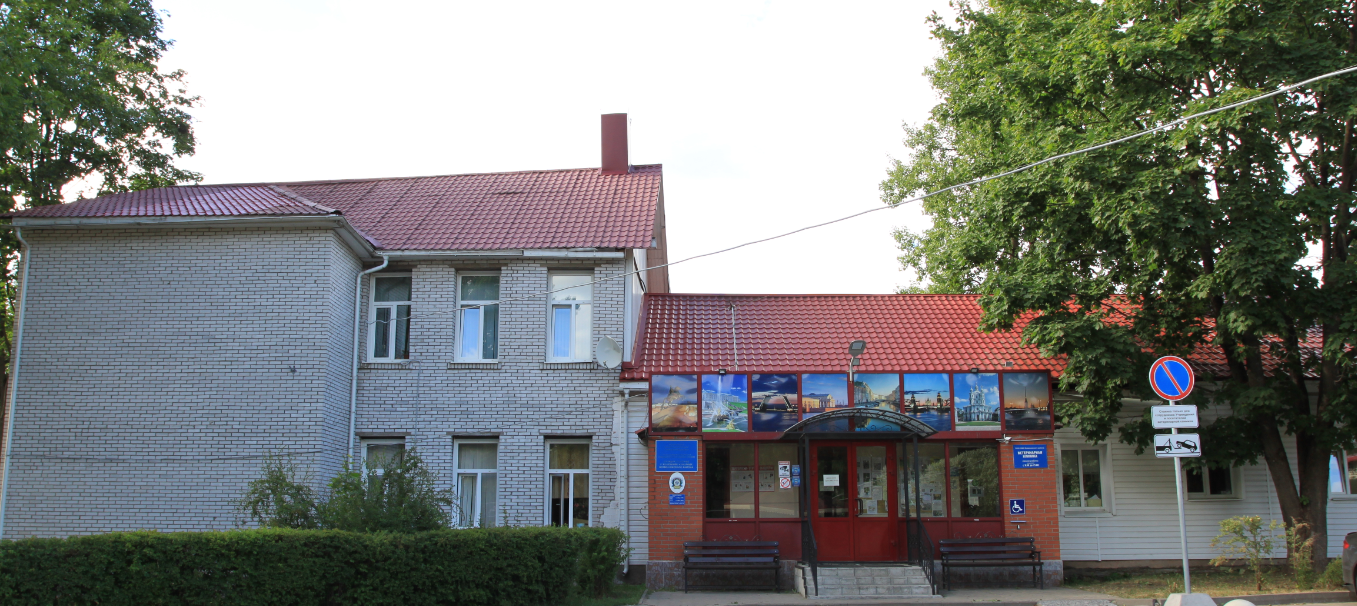 Фото. Здание ГБУ ЛО «СББЖ Всеволожского района».Обучение ветеринарных специалистов, зоотехников животноводческих хозяйств, работников пищевых предприятий осуществляется по программам повышения квалификации и дополнительного профессионального образования, проводится профессиональная переподготовка, семинары и вебинары рассчитанные на различный уровень подготовки слушателей. Для проведения занятий приглашаются лучшие специалисты в своей области знаний.Преимуществами обучения в центре являются доступные цены, организация практических занятий на предприятиях и в клинике и выдача по окончании обучения дипломов и удостоверений государственного образца.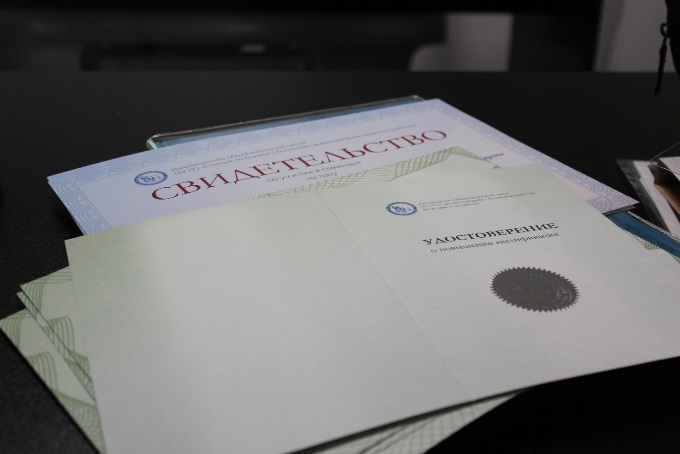 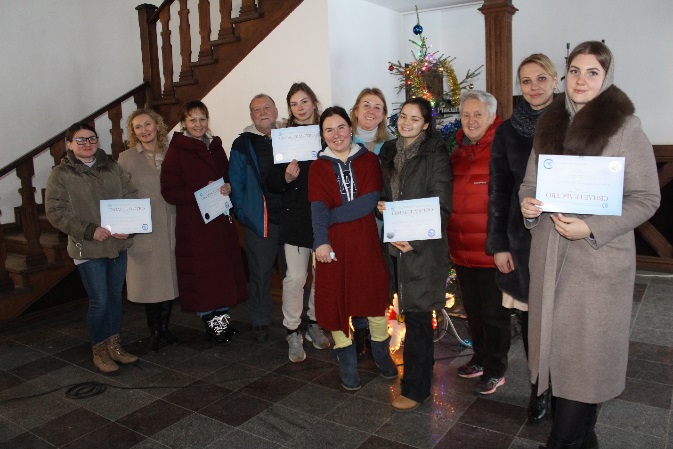 С начала года проведены семинары на темы:«Новое оборудование для более качественной санитарной обработки объектов»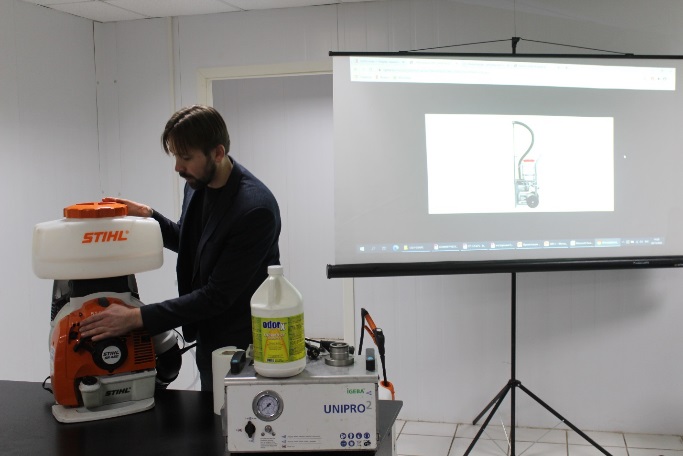 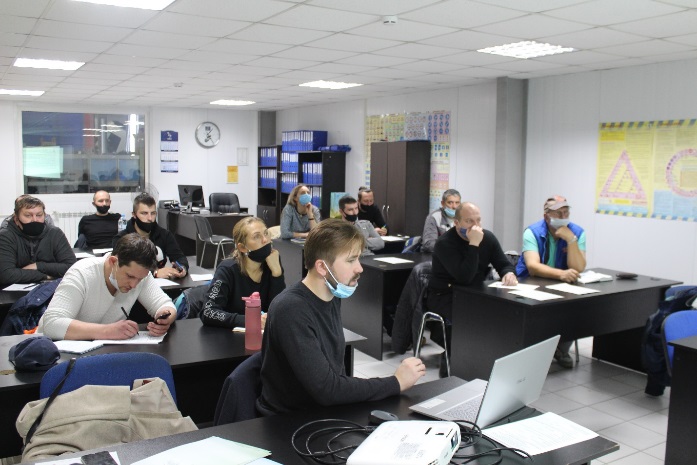 «Отбор, хранение и транспортировка проб». Ежедневно специалисты проверяют сотни и даже тысячи килограмм сельскохозяйственной продукции, которая в итоге попадает на прилавки магазинов. Правильно отобранные пробы – залог получения достоверного результата из лаборатории. Поэтому спикером семинара выступила заведующая ветеринарно-испытательной лаборатории Волховского и Киришского района – Татьяна Павловна Евдокимова.«Ультразвуковая диагностика»«Гастроэнтерология» - бесплатное обучение. «Оформление документов в Федеральной информационной системе «Меркурий» - популярная тема среди участников Инновационно-образовательного центра.«Гранты для фемеров» - совместно со специалистами Агропромышленного комплекса.«Ветеринарная рентгенология от основ до практического занятия»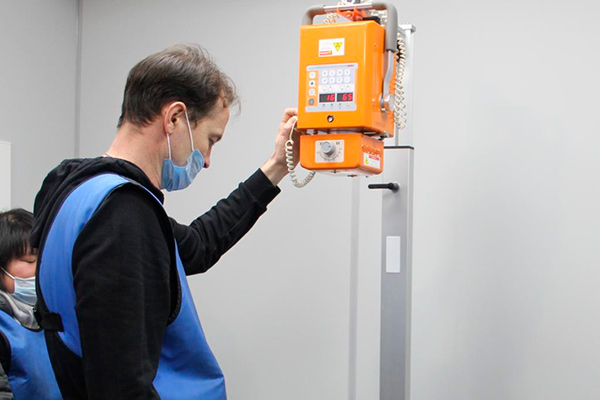 Пользуется популярностью семинар проводимый сотрудниками МФЦ по использованию Единого портала государственных услуг.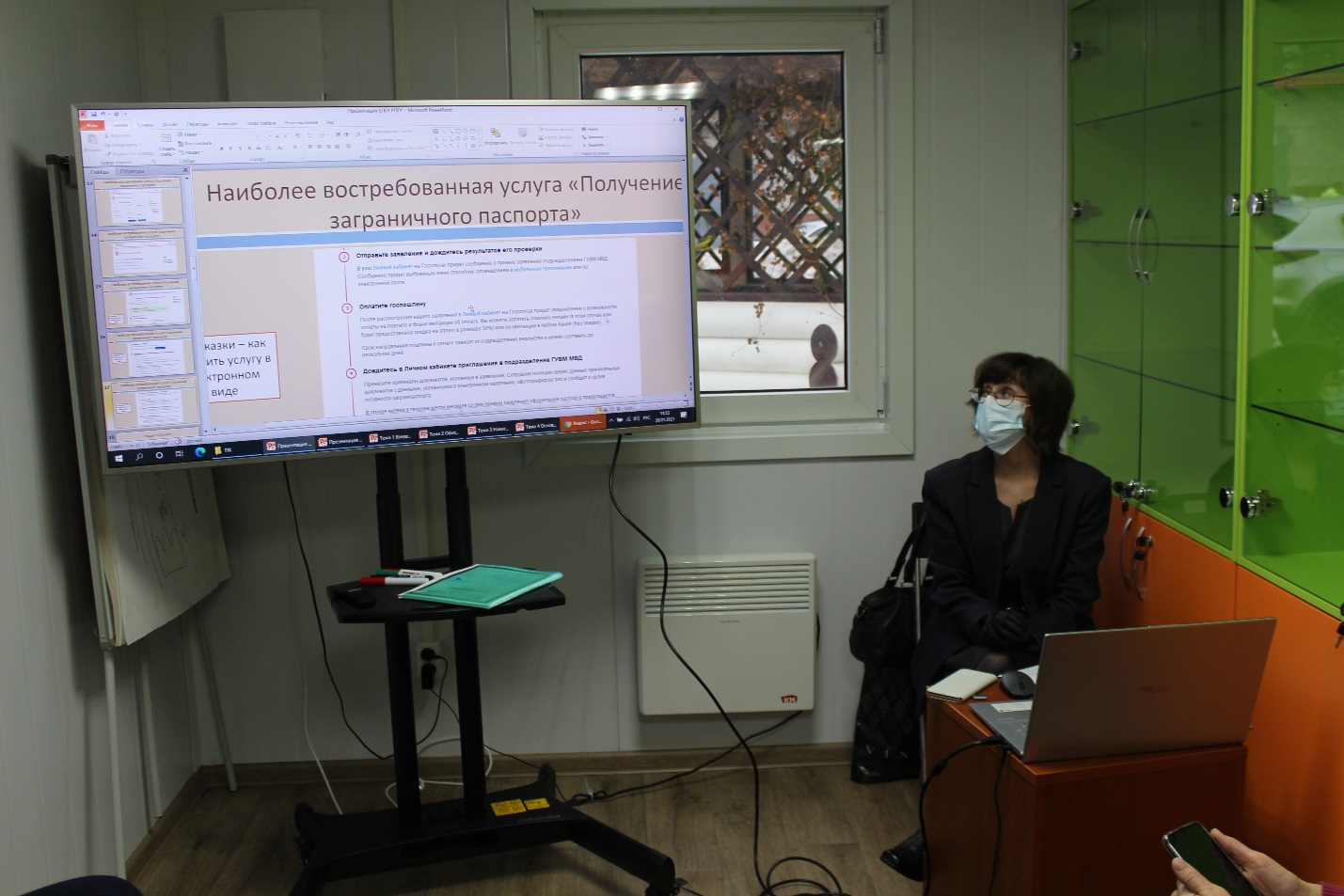 «Ветеринарно санитарная экспертиза»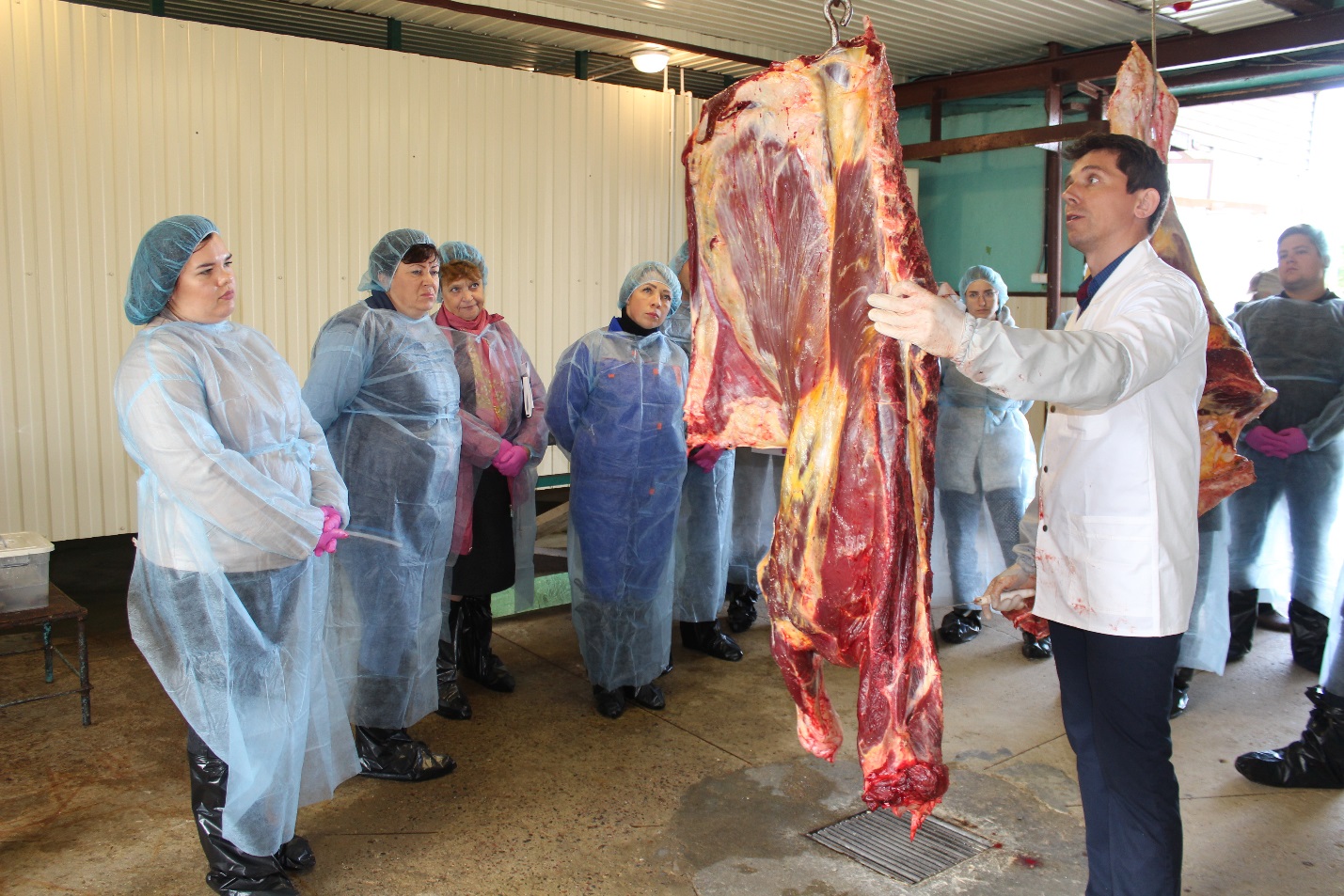 Будут проводиться очные и дистанционные программы обучения (по мере комплектования групп): «НАЧИНАЮЩИЙ ПЧЕЛОВОД» «ПРАКТИЧЕСКОЕ ПРИМЕНЕНИЕ ФГИС «МЕРКУРИЙ» «ОРГАНИЗАЦИЯ ЗАКУПОК, ТОВАРОВ, РАБОТ, УСЛУГ В СООТВЕТСТВИИ С Ф3 №223» «УПРАВЛЕНИЕ ГОСУДАРСТВЕННЫМИ И МУНИЦИПАЛЬ-НЫМИ ЗАКУПКАМИ»ЗАЯВКА НА ОБУЧЕНИЕЗаписаться на программу можно следующими способами:Менеджер обучающего центра: +7 911 795 51 25 Таранцева МаринаКолл-центр: 8 800 350 2903Эл. почта: ioc@vsevst.ruГРАФИК РАБОТЫПн-Пт: 9:00 – 18:00
Сб, Вс: Выходной деньАдрес: 188640, Лен.область, г.Всеволожск, Колтушское шоссе 45